בס"ד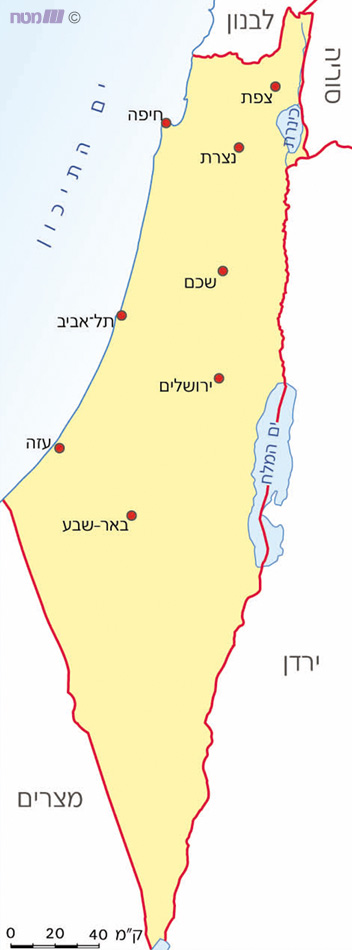 מבחן בגאוגרפיההשלימי:א. מדינת ישראל נמצאת ביבשת ____________ב. בגבולה הצפוני של ישראל נמצאת ____________ג. בגבולה הדרומי-מערבי של ישראל נמצאת ____________ד. בגבולה המזרחי של ישראל נמצאת _____________ה. בגבולה הצפוני-מזרחי של ישראל נמצאת _______________ו. בגבולה המערבי נמצא___________ז. גבול ימי מצד מזרח__________כתבי נכון/לא נכון ליד כל היגד:גבול אזורי הוא גבול העובר ביבשה _______________גבול ימי הוא גבול העובר בים ____________גבול מדיני הוא גבול המפריד בין אזורים שונים _________מים טרטוראליים הם המים שבין קו הגבול הימי של המדינה לבין קו החוף שלה._____ים פתוח הוא שטח מים שאינו שייך לאף מדינה _____________מהו אזור?_________________________________________________תני דוגמאות לאזורים בעולם-____________________________________________במדינה-___________________________________________ביישוב-____________________________________________מהי משרעת גבהים?__________________________________________________מהו  המקום הגבוה ביותר בא"י______________________מהו המקום הנמוך ביותר בא"י_______________________מהו גובה פני הים?___________________________________א"י מתחלקת ל- 3 יחידות נוף:_________________________________________________________________________________________________________כתבי ליד כל אזור בארץ לאיזה יחידת נוף הוא שייך:מישור החוף התיכון-_____________________ים המלח-_____________________הכנרת-_____________________מישור החוף הדרומי-_____________________הרי אילת-_____________________רמת הגולן והחרמון-_____________________עמק בית שאן-_____________________הרי השומרון-_____________________עמק יזרעאל-_____________________השלימי את הטבלה:בהצלחה רבה!!!מפה טופוגרפיתמפה פיזיתמפת תבליטמה מציגה?מציגה באמצעותהמשתמשים בה